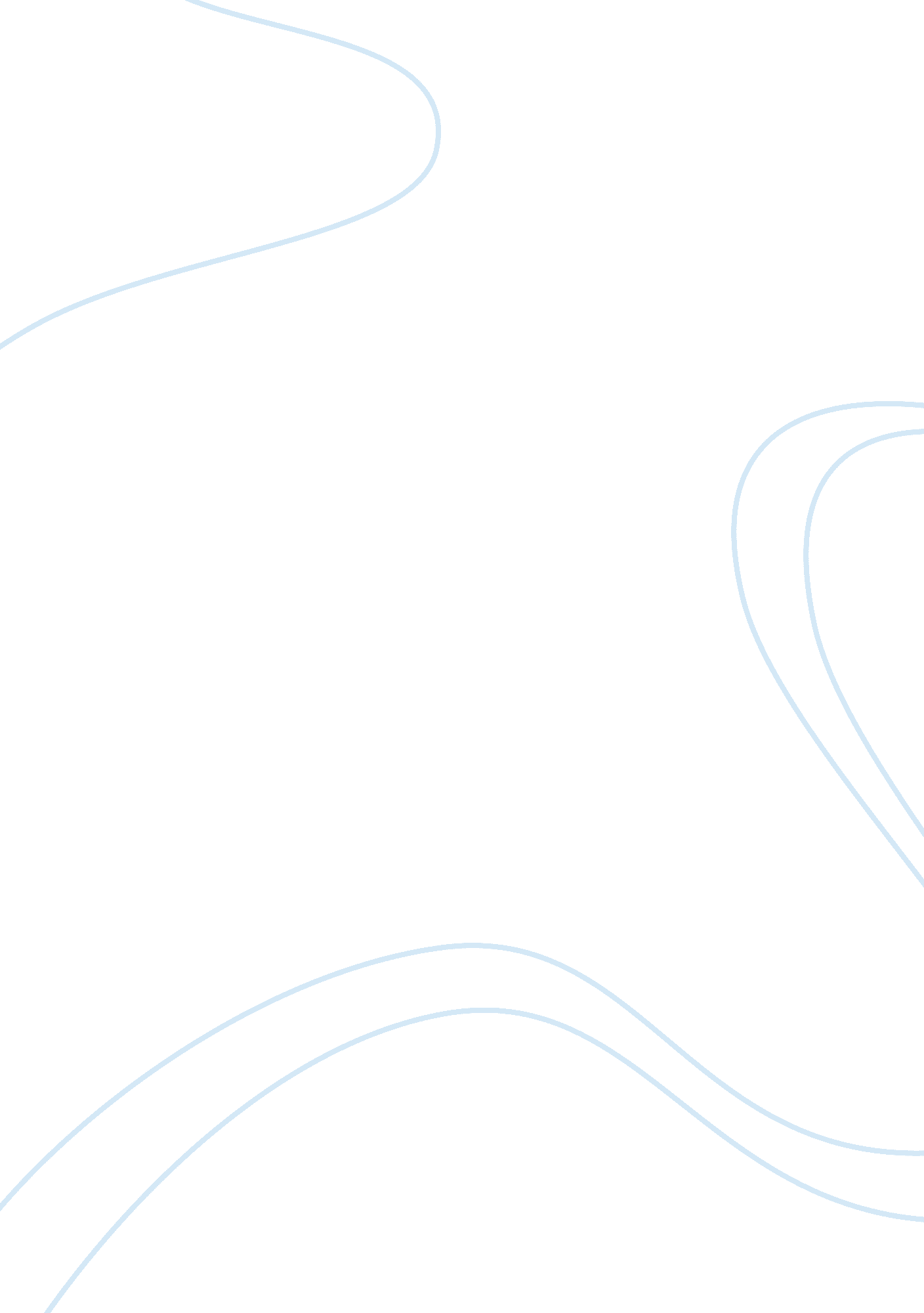 Gen 105 week seven day four – reading and comprehension checkpoint essayArt & Culture, Comedy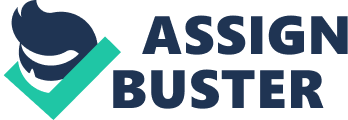 After reading 8 Secrets to a Knockout Business Presentation, my reading calculated reading rate was 211 words per-minute. Do not over use bullet points in a presentation, it may cripple it. Do not use big words, or words that may have difficulty being understood Do not be comical, be professional you are demonstrating a presentation, not doing stand-up comedy. You may feel the need to incorporate props into your presentation, this is great, but do not over due it. Do not focus on yourself or your achievements focus on what you will be able to do to help the company achieve more. My approach to reading the selection was trying to read and retain as much information as possible, but within a short amount of time. What was your reading setting? My setting while reading the selection and retaining the information was at the local campus of University of Phoenix. How did you minimize distractions? It became difficult to minimize distractions, there are workers re-modeling the campus and it did become a distraction at times. But, I focused on my reading and blocked out most of the background noise and distractions. Did you become emotionally involved? I did become emotionally involved to a certain extent. There are a few tendencies that may hurt me, more than help me when I am doing a presentation or presenting myself than I realized. Which of the four reading purposes did you employ? You can list more than one. I believe that I may have incorporated three of the four purposes, (1) reading to understand, (2) Reading to critically evaluate, and (3) reading for practical application. List new vocabulary terms, and provide their definitions. -cule: meaning very small an example would be molecule -sper: meaning hope an example would be desperate 